PRÁZDNINOVÝ DEN S NESTÍKEMKDY: čtvrtek 26.10.2023, 8.00 – 15.30 hodKDO: děti od 5 do 10 letKDE: FitNest PolničkaPROGRAM: podzimní tvoření, sportovní hry, procházka, pouštění draků, ...STRAVA ZAJIŠTĚNA: dopolední a odpolední svačina, obědCENA: 400 KčKONTAKT: email: fit.nest@seznam.cz, tel.: 775 181 495Přihlášky zasílejte do 24.10.2023 na email fit.nest@seznam.cz. Na děti se budou těšit lektorky Lucie Boháčová a Jana Havelková. Program bude probíhat v budově FitNest a okolí, podle počasí.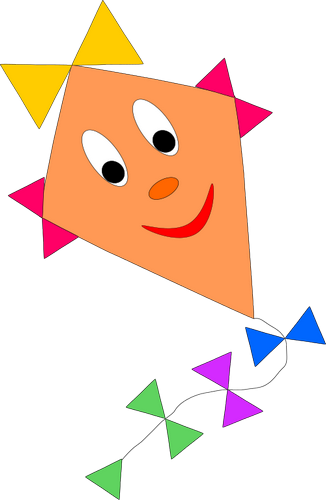 